Julius Caesar invades Britain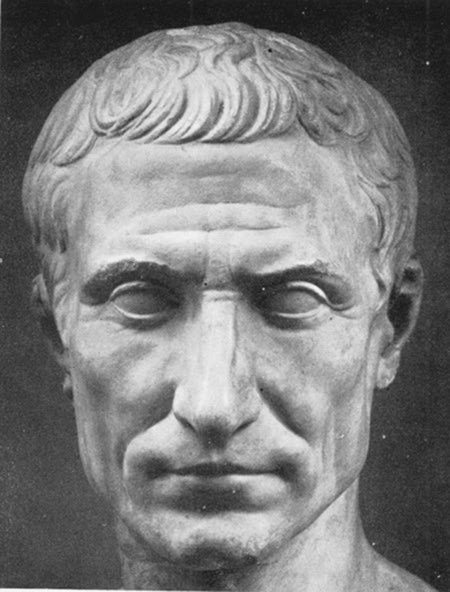 Claudius Invades Britain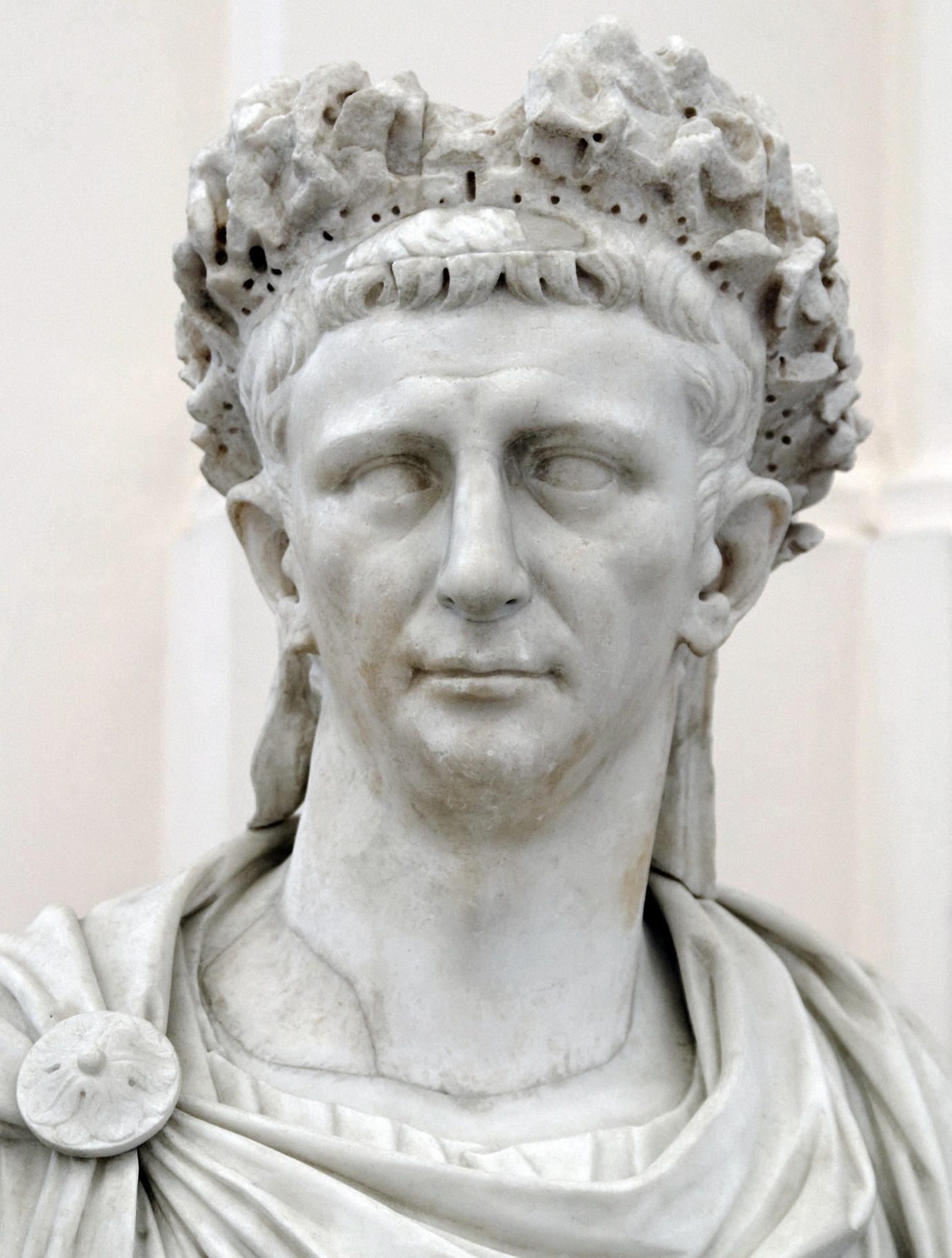 Romans invade Wales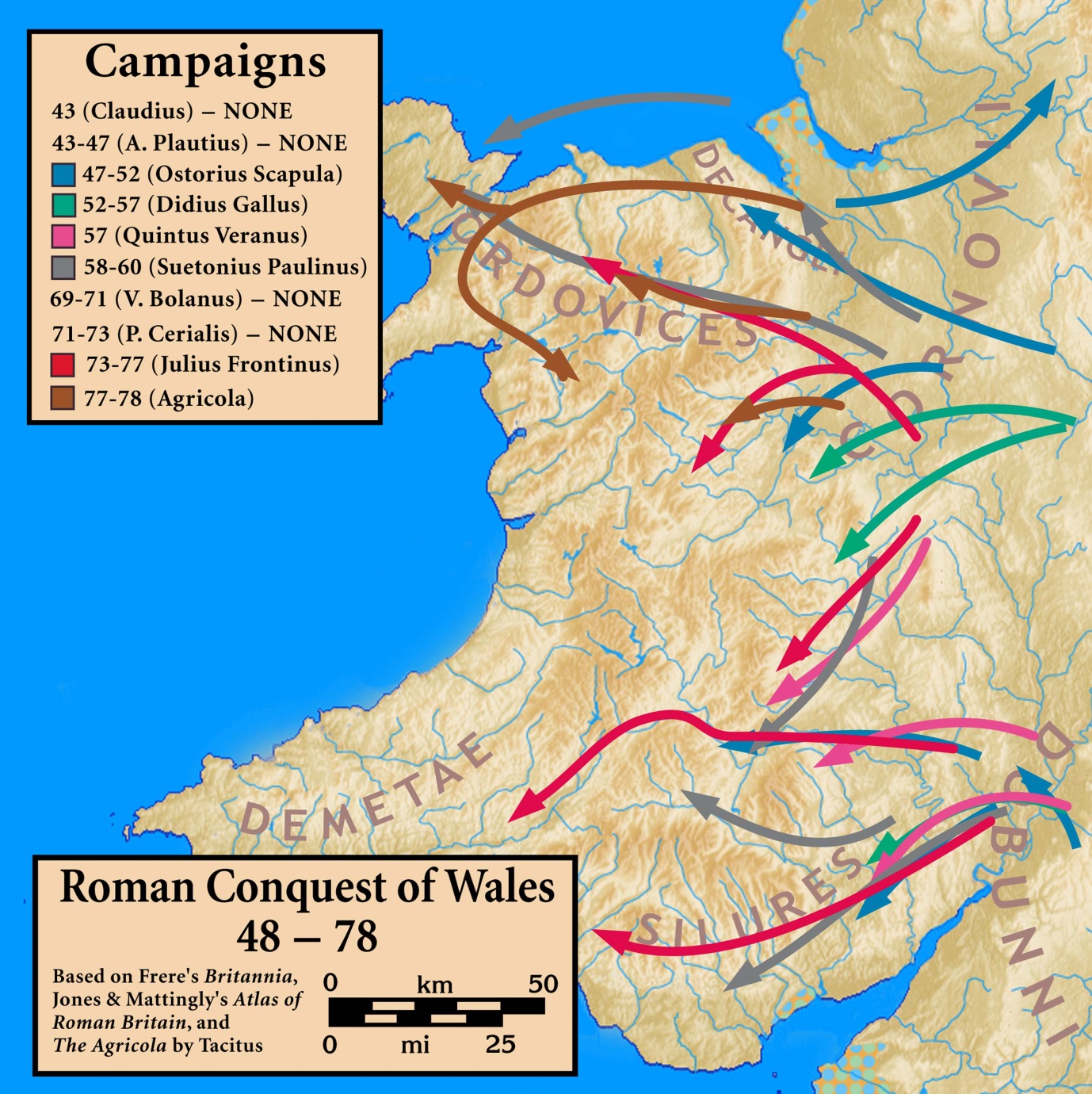 Boudicca’s Revolt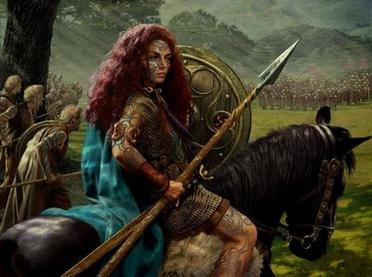 Hadrian’s Wall is built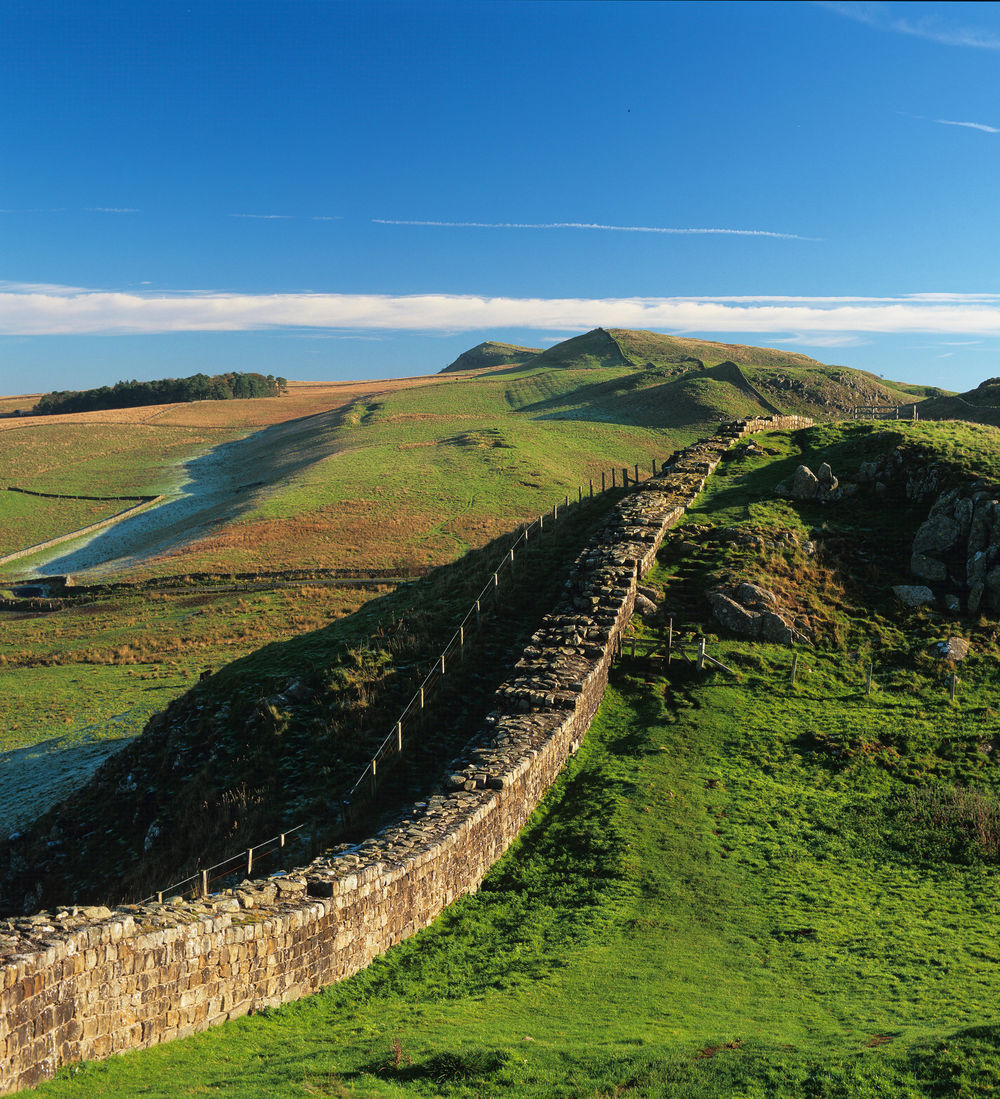 